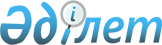 О внесении изменений и дополнений в решение очередной XI сессии Казалинского районного маслихата от 19 декабря 2012 года N 68 "О районном бюджете на 2013-2015 годы"
					
			Утративший силу
			
			
		
					Решение Казалинского районного маслихата Кызылординской области от 24 декабря 2013 года N 162. Зарегистрировано Департаментом юстиции Кызылординской области 25 декабря 2013 года за N 4562. Утратило силу в связи с истечением срока применения - (письмо Казалинского районного маслихата Кызылординской области от 07 марта 2014 года N 01-10/556)      Сноска. Утратило силу в связи с истечением срока применения - (письмо Казалинского районного маслихата Кызылординской области от 07.03.2014 N 01-10/556).

      В соответствии с Бюджетным кодексом Республики Казахстан от 4 декабря 2008 года и статьи 6 Закона Республики Казахстан от 23 января 2001 года "О местном государственном управлении и самоуправлении в Республике Казахстан", Казалинский районный маслихат РЕШИЛ:



      1. Внести в решение очередной ХІ сессии Казалинского районного маслихата от 19 декабря 2012 года N 68 "О районном бюджете на 2013-2015 годы" (зарегистрировано в Реестре государственной регистрации нормативных правовых актов за номером 4379, опубликовано в номерах районной газете "Қазалы" от 12 февраля 2013 года N 17, от 16 февраля N 18-20, от 20 февраля N 21-24) следующие изменения и дополнения:



      пункт 1 изложить в следующей редакции:

      "1. Утвердить районный бюджет на 2013-2015 годы согласно приложениям 1, 2 и 3, в том числе на 2013 год в следующих объемах:

      1) доходы – 9 429 888 тысяч тенге, в том числе:

      налоговые поступления – 1 177 300 тысяч тенге;

      неналоговые поступления – 27 599 тысяч тенге;

      поступления от продажи основного капитала – 33 233 тысяч тенге;

      поступления трансфертов – 8 191 756 тысяч тенге;

      2) затраты – 9 687 727,1 тысяч тенге;

      3) чистое бюджетное кредитование – 114 641 тысяч тенге;

      бюджетные кредиты – 129 825 тысяч тенге;

      погашение бюджетных кредитов – 15 184 тысяч тенге;

      4) сальдо по операциям с финансовыми активами – 14 195 тысяч тенге;

      приобретение финансовых активов – 14 195 тысяч тенге;

      поступления от продажи финансовых активов государства – 0 тенге;

      5) дефицит (профицит) бюджета – -386 675,1 тысяч тенге;

      6) финансирование дефицита (использование профицита) бюджета – 386 675,1 тысяч тенге.



      подпункт 10 пункта 3 изложить в следующей редакции:

      10) на реализацию мер социальной поддержки специалистов 20429 тысяч тенге;



      приложение 1 указанного решения изложить в новой редакции согласно приложению 1 к настоящему решению;



      2. Настоящее решение вводится в действие со дня первого официального опубликования и распространяется на отношения, возникшие с 1 января 2013 года.      Председатель внеочередной

      ХХV сессии Казалинского районного

      маслихата                                    Б. Еркусаев      Секретарь

      Казалинского районного 

      маслихата                                    Т. БорикулаковПриложение 1

к решению внеочередной ХХV сессии

Казалинского районного маслихата

от 24 декабря 2013 года N 162      Приложение 1

к решению сессии

Казалинского районного маслихата

от 19 декабря 2012 года N 68 

Районный бюджет на 2013 год
					© 2012. РГП на ПХВ «Институт законодательства и правовой информации Республики Казахстан» Министерства юстиции Республики Казахстан
				КатегорияКатегорияКатегорияКатегорияНаименование
Сумма,

тыс. тенге
КлассКлассКлассПодклассПодкласс1. ДОХОДЫ1. ДОХОДЫ94298881
Налоговые поступленияНалоговые поступления117730001Подоходный налогПодоходный налог4931772Индивидуальный подоходный налогИндивидуальный подоходный налог49317703Социальный налогСоциальный налог3457131Социальный налогСоциальный налог34571304Hалоги на собственностьHалоги на собственность3158511Hалоги на имуществоHалоги на имущество263275 3Земельный налогЗемельный налог70394Hалог на транспортные средстваHалог на транспортные средства438225Единый земельный налогЕдиный земельный налог171505Внутренние налоги на товары, работы и услугиВнутренние налоги на товары, работы и услуги184692АкцизыАкцизы48203Поступления за использование природных и других ресурсовПоступления за использование природных и других ресурсов18874Сборы за ведение предпринимательской и профессиональной деятельностиСборы за ведение предпринимательской и профессиональной деятельности107475Налог на игорный бизнесНалог на игорный бизнес101508Обязательные платежи, взимаемые за совершение юридически значимых действий и (или) выдачу документов уполномоченными на то государственными органами или должностными лицамиОбязательные платежи, взимаемые за совершение юридически значимых действий и (или) выдачу документов уполномоченными на то государственными органами или должностными лицами40901Государственная пошлинаГосударственная пошлина40902
Неналоговые поступленияНеналоговые поступления2759901Доходы от государственной собственностиДоходы от государственной собственности8355Доходы от аренды имущества, находящегося в государственной собственностиДоходы от аренды имущества, находящегося в государственной собственности8167Вознаграждения по кредитам, выданным из государственного бюджетаВознаграждения по кредитам, выданным из государственного бюджета1904Штрафы, пени, санкции, взыскания, налагаемые государственными учреждениями, финансируемыми из государственного бюджета, а также содержащимися и финансируемыми из бюджета (сметы расходов) Национального Банка Республики КазахстанШтрафы, пени, санкции, взыскания, налагаемые государственными учреждениями, финансируемыми из государственного бюджета, а также содержащимися и финансируемыми из бюджета (сметы расходов) Национального Банка Республики Казахстан20221Штрафы, пени, санкции, взыскания, налагаемые государственными учреждениями, финансируемыми из государственного бюджета, а также содержащимися и финансируемыми из бюджета (сметы расходов) Национального Банка Республики Казахстан, за исключением поступлений от организаций нефтяного сектора Штрафы, пени, санкции, взыскания, налагаемые государственными учреждениями, финансируемыми из государственного бюджета, а также содержащимися и финансируемыми из бюджета (сметы расходов) Национального Банка Республики Казахстан, за исключением поступлений от организаций нефтяного сектора 202206Прочие неналоговые поступленияПрочие неналоговые поступления247421Прочие неналоговые поступленияПрочие неналоговые поступления247423
Поступления от продажи основного капиталаПоступления от продажи основного капитала3323301Продажа государственного имущества, закрепленного за государственными учреждениямиПродажа государственного имущества, закрепленного за государственными учреждениями2741Продажа государственного имущества, закрепленного за государственными учреждениямиПродажа государственного имущества, закрепленного за государственными учреждениями27403Продажа земли и нематериальных активовПродажа земли и нематериальных активов329591Продажа землиПродажа земли304752Продажа нематериальных активовПродажа нематериальных активов24844
Поступления трансфертов Поступления трансфертов 819175602Трансферты из вышестоящих органов государственного управленияТрансферты из вышестоящих органов государственного управления81917562Трансферты из областного бюджетаТрансферты из областного бюджета8191756Функциональная группаФункциональная группаФункциональная группаФункциональная группаНаименование
Сумма,

тыс. тенге
Администратор бюджетных программАдминистратор бюджетных программАдминистратор бюджетных программПрограммаПрограмма2. ЗАТРАТЫ2. ЗАТРАТЫ2. ЗАТРАТЫ9687727,11
Государственные услуги общего характераГосударственные услуги общего характера471572112
Аппарат маслихата района (города областного значения)Аппарат маслихата района (города областного значения)25752001Услуги по обеспечению деятельности маслихата района (города областного значения)Услуги по обеспечению деятельности маслихата района (города областного значения)20474003Капитальные расходы государственного органаКапитальные расходы государственного органа5278122
Аппарат акима района (города областного значения)Аппарат акима района (города областного значения)104570001Услуги по обеспечению деятельности акима района (города областного значения)Услуги по обеспечению деятельности акима района (города областного значения)103047003Капитальные расходы государственного органаКапитальные расходы государственного органа1523123
Аппарат акима района в городе, города районного значения, поселка, села, сельского округаАппарат акима района в городе, города районного значения, поселка, села, сельского округа295273001Услуги по обеспечению деятельности акима района в городе, города районного значения, поселка, села, сельского округаУслуги по обеспечению деятельности акима района в городе, города районного значения, поселка, села, сельского округа289561022Капитальные расходы государственного органаКапитальные расходы государственного органа1417032Капитальные расходы подведомственных государственных учреждений и организацийКапитальные расходы подведомственных государственных учреждений и организаций4295452
Отдел финансов района (города областного значения)Отдел финансов района (города областного значения)25634001Услуги по реализации государственной политики в области исполнения бюджета района (города областного значения) и управления коммунальной собственностью района (города областного значения)Услуги по реализации государственной политики в области исполнения бюджета района (города областного значения) и управления коммунальной собственностью района (города областного значения)21358003Проведение оценки имущества в целях налогообложенияПроведение оценки имущества в целях налогообложения2261010Приватизация, управление коммунальным имуществом, постприватизационная деятельность и регулирование споров, связанных с этим Приватизация, управление коммунальным имуществом, постприватизационная деятельность и регулирование споров, связанных с этим 365018Капитальные расходы государственного органаКапитальные расходы государственного органа1650453
Отдел экономики и бюджетного планирования района (города областного значения)Отдел экономики и бюджетного планирования района (города областного значения)20343001Услуги по реализации государственной политики в области формирования и развития экономической политики, системы государственного планирования и управления района (города областного значения)Услуги по реализации государственной политики в области формирования и развития экономической политики, системы государственного планирования и управления района (города областного значения)203432
ОборонаОборона12511122
Аппарат акима района (города областного значения)Аппарат акима района (города областного значения)2511005Мероприятия в рамках исполнения всеобщей воинской обязанностиМероприятия в рамках исполнения всеобщей воинской обязанности2511122
Аппарат акима района (города областного значения)Аппарат акима района (города областного значения)10000006Предупреждение и ликвидация чрезвычайных ситуаций масштаба района (города областного значения)Предупреждение и ликвидация чрезвычайных ситуаций масштаба района (города областного значения)100003
Общественный порядок, безопасность, правовая, судебная, уголовно-исполнительная деятельностьОбщественный порядок, безопасность, правовая, судебная, уголовно-исполнительная деятельность2740458
Отдел жилищно-коммунального хозяйства, пассажирского транспорта и автомобильных дорог района (города областного значения)Отдел жилищно-коммунального хозяйства, пассажирского транспорта и автомобильных дорог района (города областного значения)2740021Обеспечение безопасности дорожного движения в населенных пунктахОбеспечение безопасности дорожного движения в населенных пунктах27404
ОбразованиеОбразование4980388123
Аппарат акима района в городе, города районного значения, поселка, села, сельского округаАппарат акима района в городе, города районного значения, поселка, села, сельского округа38094004Обеспечение деятельности организаций дошкольного воспитания и обученияОбеспечение деятельности организаций дошкольного воспитания и обучения38094464
Отдел образования района (города областного значения)Отдел образования района (города областного значения)557384009Обеспечение деятельности организаций дошкольного воспитания и обученияОбеспечение деятельности организаций дошкольного воспитания и обучения451015040Реализация государственного образовательного заказав дошкольных организациях образованияРеализация государственного образовательного заказав дошкольных организациях образования106369464
Отдел образования района (города областного значения)Отдел образования района (города областного значения)4219705003Общеобразовательное обучениеОбщеобразовательное обучение4075627006Дополнительное образование для детейДополнительное образование для детей144078464
Отдел образования района (города областного значения)Отдел образования района (города областного значения)165205001Услуги по реализации государственной политики на местном уровне в области образования Услуги по реализации государственной политики на местном уровне в области образования 22921005Приобретение и доставка учебников, учебно-методических комплексов для государственных учреждений образования района областного значения)Приобретение и доставка учебников, учебно-методических комплексов для государственных учреждений образования района областного значения)22608007Проведение школьных олимпиад, внешкольных мероприятий и конкурсов районного (городского) масштабаПроведение школьных олимпиад, внешкольных мероприятий и конкурсов районного (городского) масштаба202012Капитальные расходы государственного органаКапитальные расходы государственного органа85015Ежемесячная выплата денежных средств опекунам (попечителям) на содержание ребенка-сироты (детей-сирот), и ребенка (детей), оставшегося без попечения родителейЕжемесячная выплата денежных средств опекунам (попечителям) на содержание ребенка-сироты (детей-сирот), и ребенка (детей), оставшегося без попечения родителей16134020Обеспечение оборудованием, программным обеспечением детей-инвалидов, обучающихся на домуОбеспечение оборудованием, программным обеспечением детей-инвалидов, обучающихся на дому2895050Содержание вновь вводимых объектов образованияСодержание вновь вводимых объектов образования22315067Капитальные расходы подведомственных государственных учреждений и организацийКапитальные расходы подведомственных государственных учреждений и организаций780456
Социальная помощь и социальное обеспечениеСоциальная помощь и социальное обеспечение322774451
Отдел занятости и социальных программ района (города областного значения)Отдел занятости и социальных программ района (города областного значения)266167002Программа занятостиПрограмма занятости33901003Оказание ритуальных услуг по захоронению умерших Героев Советского Союза, «Халық Қаһарманы», Героев Социалистического труда, награжденных Орденом Славы трех степеней и орденом «Отан» из числа участников и инвалидов войныОказание ритуальных услуг по захоронению умерших Героев Советского Союза, «Халық Қаһарманы», Героев Социалистического труда, награжденных Орденом Славы трех степеней и орденом «Отан» из числа участников и инвалидов войны61004Оказание социальной помощи на приобретение топлива специалистам здравоохранения, образования, социального обеспечения, культуры, спорта и ветеринарии в сельской местности в соответствии с законодательством Республики КазахстанОказание социальной помощи на приобретение топлива специалистам здравоохранения, образования, социального обеспечения, культуры, спорта и ветеринарии в сельской местности в соответствии с законодательством Республики Казахстан17932005Государственная адресная социальная помощьГосударственная адресная социальная помощь140006Оказание жилищной помощиОказание жилищной помощи13348007Социальная помощь отдельным категориям нуждающихся граждан по решениям местных представительных органовСоциальная помощь отдельным категориям нуждающихся граждан по решениям местных представительных органов54783009Социальная поддержка граждан, награжденных от 26 июля 1999 года орденами «Отан»,«Даңқ», удостоенных высокого звания

«Халық Қаһарманы», почетных званий республикиСоциальная поддержка граждан, награжденных от 26 июля 1999 года орденами «Отан»,«Даңқ», удостоенных высокого звания

«Халық Қаһарманы», почетных званий республики225010Материальное обеспечение детей-инвалидов, воспитывающихся и обучающихся на домуМатериальное обеспечение детей-инвалидов, воспитывающихся и обучающихся на дому1639014Оказание социальной помощи нуждающимся гражданам на домуОказание социальной помощи нуждающимся гражданам на дому55631016Государственные пособия на детей до 18 летГосударственные пособия на детей до 18 лет72123017Обеспечение нуждающихся инвалидов обязательными гигиеническими средствами и предоставление услуг специалистами жестового языка, индивидуальными помощниками в соответствии с индивидуальной программой реабилитации инвалидаОбеспечение нуждающихся инвалидов обязательными гигиеническими средствами и предоставление услуг специалистами жестового языка, индивидуальными помощниками в соответствии с индивидуальной программой реабилитации инвалида15271023Обеспечение деятельности центров занятости населенияОбеспечение деятельности центров занятости населения1113451
Отдел занятости и социальных программ района (города областного значения)Отдел занятости и социальных программ района (города областного значения)56607001Услуги по реализации государственной политики на местном уровне в области обеспечения занятости и реализации социальных программ для населенияУслуги по реализации государственной политики на местном уровне в области обеспечения занятости и реализации социальных программ для населения53481011Оплата услуг по зачислению, выплате и доставке пособий и других социальных выплатОплата услуг по зачислению, выплате и доставке пособий и других социальных выплат1756021Капитальные расходы государственного органаКапитальные расходы государственного органа13707
Жилищно-коммунальное хозяйствоЖилищно-коммунальное хозяйство1956748,1458
Отдел жилищно-коммунального хозяйства, пассажирского транспорта и автомобильных дорог района (города областного значения)Отдел жилищно-коммунального хозяйства, пассажирского транспорта и автомобильных дорог района (города областного значения)102714002Изъятие, в том числе путем выкупа земельных участков для государственных надобностей и связанное с этим отчуждение недвижимого имуществаИзъятие, в том числе путем выкупа земельных участков для государственных надобностей и связанное с этим отчуждение недвижимого имущества50649004Обеспечение жильем отдельных категорий гражданОбеспечение жильем отдельных категорий граждан23000031Изготовление технических паспортов на объекты кондоминиумовИзготовление технических паспортов на объекты кондоминиумов2387033Проектирование, развитие, обустройство и (или) приобретение инженерно-коммуникационной инфраструктуры Проектирование, развитие, обустройство и (или) приобретение инженерно-коммуникационной инфраструктуры 8915041Ремонт и благоустройство объектов в рамках развития городов и сельских населенных пунктов по Дорожной карте занятости 2020Ремонт и благоустройство объектов в рамках развития городов и сельских населенных пунктов по Дорожной карте занятости 202017763467
Отдел строительства района (города областного значения)Отдел строительства района (города областного значения)63102,4003Проектирование, строительство и (или) приобретение жилья коммунального жилищного фондаПроектирование, строительство и (или) приобретение жилья коммунального жилищного фонда41065022Развитие инженерно-коммуникационной инфраструктуры в рамках Дорожной карты занятости 2020Развитие инженерно-коммуникационной инфраструктуры в рамках Дорожной карты занятости 20206577,4072 Строительство и (или) приобретение служебного жилища и развитие и (или) приобретение инженерно-коммуникационной инфраструктуры в рамках Дорожной карты занятости 2020Строительство и (или) приобретение служебного жилища и развитие и (или) приобретение инженерно-коммуникационной инфраструктуры в рамках Дорожной карты занятости 202015460123
Аппарат акима района в городе, города районного значения, поселка, села, сельского округаАппарат акима района в городе, города районного значения, поселка, села, сельского округа7439014Организация водоснабжения населенных пунктовОрганизация водоснабжения населенных пунктов7439458
Отдел жилищно-коммунального хозяйства, пассажирского транспорта и автомобильных дорог района (города областного значения)Отдел жилищно-коммунального хозяйства, пассажирского транспорта и автомобильных дорог района (города областного значения)597148012Функционирование системы водоснабжения и водоотведенияФункционирование системы водоснабжения и водоотведения20362026Организация эксплуатации тепловых сетей, находящихся в коммунальной собственности районов (городов областного значения)Организация эксплуатации тепловых сетей, находящихся в коммунальной собственности районов (городов областного значения)3500028Развитие коммунального хозяйстваРазвитие коммунального хозяйства536758058Развитие системы водоснабжения и водоотведения в сельских населенных пунктахРазвитие системы водоснабжения и водоотведения в сельских населенных пунктах36528467
Отдел строительства района (города областного значения)Отдел строительства района (города областного значения)687111,7005Развитие коммунального хозяйстваРазвитие коммунального хозяйства2299006Развитие системы водоснабжения и водоотведенияРазвитие системы водоснабжения и водоотведения684812,7123
Аппарат акима района в городе, города районного значения, поселка, села, сельского округаАппарат акима района в городе, города районного значения, поселка, села, сельского округа403978008Освещение улиц населенных пунктовОсвещение улиц населенных пунктов35100009Обеспечение санитарии населенных пунктовОбеспечение санитарии населенных пунктов36571010Содержание мест захоронений и погребение безродныхСодержание мест захоронений и погребение безродных7638011Благоустройство и озеленение населенных пунктовБлагоустройство и озеленение населенных пунктов324669458
Отдел жилищно-коммунального хозяйства, пассажирского транспорта и автомобильных дорог района (города областного значения)Отдел жилищно-коммунального хозяйства, пассажирского транспорта и автомобильных дорог района (города областного значения)95255018Благоустройство и озеленение населенных пунктовБлагоустройство и озеленение населенных пунктов952558
Культура, спорт, туризм и информационное пространствоКультура, спорт, туризм и информационное пространство405567123
Аппарат акима района в городе, города районного значения, поселка, села, сельского округаАппарат акима района в городе, города районного значения, поселка, села, сельского округа5764006Поддержка культурно-досуговой работы на местном уровнеПоддержка культурно-досуговой работы на местном уровне5764455
Отдел культуры и развития языков района (города областного значения)Отдел культуры и развития языков района (города областного значения)148896003Поддержка культурно-досуговой работыПоддержка культурно-досуговой работы145498009Обеспечение сохранности историко - культурного наследия и доступа к нимОбеспечение сохранности историко - культурного наследия и доступа к ним3398465
Отдел физической культуры и спорта района (города областного значения)Отдел физической культуры и спорта района (города областного значения)18852005Развитие массового спорта и национальных видов спортаРазвитие массового спорта и национальных видов спорта1946006Проведение спортивных соревнований на районном (города областного значения) уровнеПроведение спортивных соревнований на районном (города областного значения) уровне3389007Подготовка и участие членов сборных команд района (города областного значения) по различным видам спорта на областных спортивных соревнованияхПодготовка и участие членов сборных команд района (города областного значения) по различным видам спорта на областных спортивных соревнованиях13517467
Отдел строительства района (города областного значения)Отдел строительства района (города областного значения)43682008Развитие объектов спорта и туризмаРазвитие объектов спорта и туризма43682455
Отдел культуры и развития языков района (города областного значения)Отдел культуры и развития языков района (города областного значения)67081006Функционирование районных (городских) библиотекФункционирование районных (городских) библиотек67081456
Отдел внутренней политики района (города областного значения)Отдел внутренней политики района (города областного значения)33073002Услуги по проведению государственной информационной политики через газеты и журналы Услуги по проведению государственной информационной политики через газеты и журналы 25937005Услуги по проведению государственной информационной политики через телерадиовещаниеУслуги по проведению государственной информационной политики через телерадиовещание7136455
Отдел культуры и развития языков района (города областного значения)Отдел культуры и развития языков района (города областного значения)51616001Услуги по реализации государственной политики на местном уровне в области развития языков и культурыУслуги по реализации государственной политики на местном уровне в области развития языков и культуры13918010Капитальные расходы государственного органаКапитальные расходы государственного органа1988032Капитальные расходы подведомственных государственных

учреждений и организацийКапитальные расходы подведомственных государственных

учреждений и организаций35710456
Отдел внутренней политики района (города областного значения)Отдел внутренней политики района (города областного значения)20142001Услуги по реализации государственной политики на местном уровне в области информации, укрепления государственности и формирования социального оптимизма гражданУслуги по реализации государственной политики на местном уровне в области информации, укрепления государственности и формирования социального оптимизма граждан16809003Реализация мероприятий в сфере молодежной политикиРеализация мероприятий в сфере молодежной политики3028006Капитальные расходы государственного органаКапитальные расходы государственного органа305465
Отдел физической культуры и спорта района (города областного значения)Отдел физической культуры и спорта района (города областного значения)16461001Услуги по реализации государственной политики на местном уровне в сфере физической культуры и спортаУслуги по реализации государственной политики на местном уровне в сфере физической культуры и спорта15734004Капитальные расходы государственного органаКапитальные расходы государственного органа244032Капитальные расходы подведомственных государственных

учреждений и организацийКапитальные расходы подведомственных государственных

учреждений и организаций48310
Сельское, водное, лесное, рыбное хозяйство, особо охраняемые природные территории, охрана окружающей среды и животного мира, земельные отношенияСельское, водное, лесное, рыбное хозяйство, особо охраняемые природные территории, охрана окружающей среды и животного мира, земельные отношения171713462
Отдел сельского хозяйства района (города областного значения)Отдел сельского хозяйства района (города областного значения)37871001Услуги по реализации государственной политики на местном уровне в сфере сельского хозяйстваУслуги по реализации государственной политики на местном уровне в сфере сельского хозяйства17407006Капитальные расходы государственного органаКапитальные расходы государственного органа35099Реализация мер по оказанию социальной поддержки специалистовРеализация мер по оказанию социальной поддержки специалистов20429467
Отдел строительства района (города областного значения)Отдел строительства района (города областного значения)8034010Развитие объектов сельского хозяйстваРазвитие объектов сельского хозяйства8034473
Отдел ветеринарии района (города областного значения)Отдел ветеринарии района (города областного значения)22761001Услуги по реализации государственной политики на местном уровне в сфере ветеринарииУслуги по реализации государственной политики на местном уровне в сфере ветеринарии9778007Организация отлова и уничтожения бродячих собак и кошекОрганизация отлова и уничтожения бродячих собак и кошек3627009Проведение ветеринарных мероприятий по энзоотическим болезням животныхПроведение ветеринарных мероприятий по энзоотическим болезням животных7846010Проведение мероприятий по идентификации сельскохозяйственных животныхПроведение мероприятий по идентификации сельскохозяйственных животных1510463
Отдел земельных отношений района (города областного значения)Отдел земельных отношений района (города областного значения)15805001Услуги по реализации государственной политики в области регулирования земельных отношений на территории района (города областного значения)Услуги по реализации государственной политики в области регулирования земельных отношений на территории района (города областного значения)11462006Землеустройство, проводимое при установлении границ районов, городов областного значения, районного значения, сельских округов, поселков, селЗемлеустройство, проводимое при установлении границ районов, городов областного значения, районного значения, сельских округов, поселков, сел4343473
Отдел ветеринарии района (города областного значения)Отдел ветеринарии района (города областного значения)87242011Проведение противоэпизоотических мероприятийПроведение противоэпизоотических мероприятий8724211
Промышленность, архитектурная, градостроительная и строительная деятельность Промышленность, архитектурная, градостроительная и строительная деятельность 38396467
Отдел строительства района (города областного значения)Отдел строительства района (города областного значения)12128001Услуги по реализации государственной политики на местном уровне в области строительстваУслуги по реализации государственной политики на местном уровне в области строительства12128468
Отдел архитектуры и градостроительства района (города областного значения)Отдел архитектуры и градостроительства района (города областного значения)26268001Услуги по реализации государственной политики в области архитектуры и градостроительства на местном уровне Услуги по реализации государственной политики в области архитектуры и градостроительства на местном уровне 12645003Разработка схем градостроительного развития территории района и генеральных планов населенных пунктовРазработка схем градостроительного развития территории района и генеральных планов населенных пунктов13465004Капитальные расходы государственного органаКапитальные расходы государственного органа15812
Транспорт и коммуникацииТранспорт и коммуникации1048592123
Аппарат акима района в городе, города районного значения, поселка, села, сельского округаАппарат акима района в городе, города районного значения, поселка, села, сельского округа25021013Обеспечение функционирования автомобильных дорог в городах районного значения, поселках, аулах (селах), аульных (сельских) округахОбеспечение функционирования автомобильных дорог в городах районного значения, поселках, аулах (селах), аульных (сельских) округах25021458
Отдел жилищно-коммунального хозяйства, пассажирского транспорта и автомобильных дорог района (города областного значения)Отдел жилищно-коммунального хозяйства, пассажирского транспорта и автомобильных дорог района (города областного значения)1022821022Развитие транспортной инфраструктурыРазвитие транспортной инфраструктуры6982023Обеспечение функционирования автомобильных дорогОбеспечение функционирования автомобильных дорог853728045Капитальный и средний ремонт автомобильных дорог районного значения и улиц населенных пунктовКапитальный и средний ремонт автомобильных дорог районного значения и улиц населенных пунктов162111458
Отдел жилищно-коммунального хозяйства, пассажирского транспорта и автомобильных дорог района (города областного значения)Отдел жилищно-коммунального хозяйства, пассажирского транспорта и автомобильных дорог района (города областного значения)750037Субсидирование пассажирских перевозок по социально значимым городским (сельским), пригородным и внутрирайонным сообщениям Субсидирование пассажирских перевозок по социально значимым городским (сельским), пригородным и внутрирайонным сообщениям 75013
ПрочиеПрочие97221493
Отдел предпринимательства, промышленности и туризма района (города областного значения)Отдел предпринимательства, промышленности и туризма района (города областного значения)13207001Услуги по реализации государственной политики на местном уровне в области развития предпринимательства, промышленности и туризмаУслуги по реализации государственной политики на местном уровне в области развития предпринимательства, промышленности и туризма11828003Капитальные расходы государственного органаКапитальные расходы государственного органа219007Поддержка частного предпринимательства в рамках программы «Дорожная карта бизнеса - 2020»Поддержка частного предпринимательства в рамках программы «Дорожная карта бизнеса - 2020»1160123
Аппарат акима района в городе, города районного значения, поселка, села, сельского округаАппарат акима района в городе, города районного значения, поселка, села, сельского округа49544040Реализация мер по содействию экономическому развитию регионов в рамках Программы «Развитие регионов» Реализация мер по содействию экономическому развитию регионов в рамках Программы «Развитие регионов» 49544452
Отдел финансов района (города областного значения)Отдел финансов района (города областного значения)14101012Резерв местного исполнительного органа района (города областного значения) Резерв местного исполнительного органа района (города областного значения) 14101458
Отдел жилищно-коммунального хозяйства, пассажирского транспорта и автомобильных дорог района (города областного значения)Отдел жилищно-коммунального хозяйства, пассажирского транспорта и автомобильных дорог района (города областного значения)20369001Услуги по реализации государственной политики на местном уровне в области жилищно-коммунального хозяйства, пассажирского транспорта и автомобильных дорог Услуги по реализации государственной политики на местном уровне в области жилищно-коммунального хозяйства, пассажирского транспорта и автомобильных дорог 2036914
Обслуживание долгаОбслуживание долга92452
Отдел финансов района (города областного значения)Отдел финансов района (города областного значения)92013Обслуживание долга местных исполнительных органов по выплате вознаграждений и иных платежей по займам из областного бюджетаОбслуживание долга местных исполнительных органов по выплате вознаграждений и иных платежей по займам из областного бюджета9215
ТрансфертыТрансферты179413452
Отдел финансов района (города областного значения)Отдел финансов района (города областного значения)179413006Возврат неиспользованных (недоиспользованных) целевых трансфертовВозврат неиспользованных (недоиспользованных) целевых трансфертов174949024Целевые текущие трансферты в вышестоящие бюджеты в связи с передачей функций государственных органов из нижестоящего уровня государственного управления в вышестоящийЦелевые текущие трансферты в вышестоящие бюджеты в связи с передачей функций государственных органов из нижестоящего уровня государственного управления в вышестоящий44643. Чистое бюджетное кредитование3. Чистое бюджетное кредитование114641Бюджетные кредитыБюджетные кредиты12982510
Сельское, водное, лесное, рыбное хозяйство, особо охраняемые природные территории, охрана окружающей среды и животного мира, земельные отношенияСельское, водное, лесное, рыбное хозяйство, особо охраняемые природные территории, охрана окружающей среды и животного мира, земельные отношения129825462
Отдел сельского хозяйства района (города областного значения)Отдел сельского хозяйства района (города областного значения)129825008Бюджетные кредиты для реализации мер социальной поддержки специалистовБюджетные кредиты для реализации мер социальной поддержки специалистов129825Погашение бюджетных кредитовПогашение бюджетных кредитов151845
Погашение бюджетных кредитовПогашение бюджетных кредитов1518401
Погашение бюджетных кредитовПогашение бюджетных кредитов151841Погашение бюджетных кредитов, выданных из государственного бюджетаПогашение бюджетных кредитов, выданных из государственного бюджета151844.Сальдо по операциям с финансовыми активами4.Сальдо по операциям с финансовыми активами14195Приобретение финансовых активовПриобретение финансовых активов1419513
ПрочиеПрочие14195123
Аппарат акима района в городе, города районного значения, поселка, села, сельского округаАппарат акима района в городе, города районного значения, поселка, села, сельского округа8000065Формирование или увеличение уставного капитала юридических лицФормирование или увеличение уставного капитала юридических лиц8000458
Отдел жилищно-коммунального хозяйства, пассажирского транспорта и автомобильных дорог района (города областного значения)Отдел жилищно-коммунального хозяйства, пассажирского транспорта и автомобильных дорог района (города областного значения)6195065Формирование или увеличение уставного капитала юридических лицФормирование или увеличение уставного капитала юридических лиц6195Поступления от продажи финансовых активовПоступления от продажи финансовых активов5.Дефицит (профицит) бюджета5.Дефицит (профицит) бюджета-386675,16.Финансирование дефицита (использование профицита) бюджета6.Финансирование дефицита (использование профицита) бюджета386675,17
Поступления займовПоступления займов12982501
Внутренние государственные займыВнутренние государственные займы1298252Договоры займаДоговоры займа12982516
Погашение займовПогашение займов15962452
Отдел финансов района (города областного значения)Отдел финансов района (города областного значения)15962008Погашение долга местного исполнительного органа перед вышестоящим бюджетомПогашение долга местного исполнительного органа перед вышестоящим бюджетом15184021Возврат неиспользованных бюджетных кредитов, выданных из местного бюджетаВозврат неиспользованных бюджетных кредитов, выданных из местного бюджета7788
Используемые остатки бюджетных средствИспользуемые остатки бюджетных средств272812,101
Остатки бюджетных средствОстатки бюджетных средств272812,11Свободные остатки бюджетных средствСвободные остатки бюджетных средств272812,1